ПРОЕКТ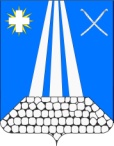 АДМИНИСТРАЦИЯ  НЕКРАСОВСКОГО СЕЛЬСКОГО ПОСЕЛЕНИЯ УСТЬ-ЛАБИНСКОГО  РАЙОНА П О С Т А Н О В Л Е Н И Еот   __________ г.  					                                                         №  ____станица  НекрасовскаяОб утверждении стандартов осуществления внутреннего муниципального финансового контроляВ соответствии с Бюджетным кодексом Российской Федерации, Федеральным законом от 06.10.2003 N 131-ФЗ "Об общих принципах организации местного самоуправления в Российской Федерации" п о с т а н о в л я ю:1. Утвердить Стандарты осуществления внутреннего муниципального финансового контроля (Приложение).2. Постановление администрации Некрасовского сельского поселения  Усть-Лабинского района от 29.11.2018 г. № 179 «Об утверждении стандартов осуществления внутреннего муниципального финансового контроля» признать утратившим силу.3. Контроль за исполнением постановления возложить на начальника финансового отдела администрации  Некрасовского сельского поселения Усть-Лабинского района (Гогитидзе).4. Постановление вступает в силу со дня подписания.Глава Некрасовского сельского поселения Усть –Лабинского района                                          Т.Ю. СкориковаПриложениек постановлению администрацииНекрасовского сельского поселения Усть –Лабинского районаот ___________________________Стандарты осуществления внутреннего муниципального финансового контроля1. Стандарт требования планирования деятельности по контролю1.1. План контрольных мероприятий разрабатывается Контрольным органом (должностным лицом) и утверждается постановлением администрации Некрасовского сельского поселения Усть –Лабинского района  не позднее 25 декабря года, предшествующего планируемому году. При необходимости в течение года возможна корректировка плана.1.2. План контрольных мероприятий представляет собой перечень контрольных мероприятий, которые планируются осуществить в очередном финансовом году и оформляются в виде постановления. Постановление должно содержать: объект муниципального финансового контроля, проверяемый период, форму контрольного мероприятия (проверка, ревизия, обследование), срок проведения контрольного мероприятия. Для проведения контрольных мероприятий могут быть привлечены независимые эксперты (сторонние организации). Эксперты, экспертные организации (сторонние организации) вправе оказывать содействие комиссии при реализации возложенных на нее функций. При этом на сторонние организации не могут быть возложены полномочия по осуществлению контрольного мероприятия.1.3. Координация контрольной деятельности Контрольного органа (должностного лица) с другими органами муниципального финансового контроля осуществляется путем внесения взаимных предложений о проведении совместных контрольных мероприятий в очередном финансовом году.1.4. Периодичность контрольных мероприятий по финансово-хозяйственной деятельности объектов контроля и исполнения смет расходов должна быть не реже одного раза в год.1.5. План работы Контрольного органа, а также вносимые в него изменения должны быть размещены не позднее пяти рабочих дней со дня их утверждения на официальном сайте администрации в сети Интернет.1.6. План контрольных мероприятий могут совмещать контрольные мероприятия по реализации полномочий по осуществлению внутреннего последующего муниципального финансового контроля и контроля за соблюдением законодательства Российской Федерации и иных нормативных правовых актов о контрактной системе в сфере закупок товаров, работ, услуг для обеспечения муниципальных нужд.1.7. При планировании контрольных мероприятий учитываются:1.7.1. Законность, своевременность и периодичность проведения контрольных мероприятий. Периодичность проведения плановых контрольных мероприятий в отношении одного объекта контроля и одной темы контрольного мероприятия составляет не более 1 раза в год.1.7.2. Степень обеспеченности ресурсами (трудовыми, материальными и финансовыми).1.7.3. Реальность сроков проведения контрольных мероприятий.1.7.4. Равномерность нагрузки на специалистов, осуществляющих внутренний муниципальный финансовый контроль.1.7.5. Наличие резерва времени для выполнения внеплановых контрольных мероприятий и другие факторы.1.8. Внеплановые мероприятия проводятся на основании поручения главы администрации Некрасовского сельского поселения Усть –Лабинского района, оформляемого в виде постановления администрации Некрасовского сельского поселения Усть –Лабинского района. Постановление должно содержать: объект муниципального финансового контроля, проверяемый период, форму контрольного мероприятия (проверка, ревизия, обследование), срок проведения контрольного мероприятия.1.9. Внеплановые контрольные мероприятия проводятся по следующим основаниям:1.9.1. Наличие информации о нарушениях бюджетного законодательства Российской Федерации и иных нормативных правовых актов, регулирующих бюджетные правоотношения.1.9.2. По результатам проведения обследования, камеральной проверки.1.9.3. Истечение срока исполнения объектом контроля ранее выданного предписания об устранении выявленных нарушений.1.9.4. По представлениям прокуратуры, правоохранительных органов и в других случаях, предусмотренных действующим законодательством.1.10. Результаты внеплановых контрольных мероприятий оформляются актом.2. Стандарт проведения контрольных мероприятий2.1. Контрольное мероприятие начинается с предъявления Контрольным органом руководителю объекта контроля постановление администрации Некрасовского сельского поселения Усть –Лабинского района о проведении контрольного мероприятия, ознакомления с планом контрольного мероприятия.2.2. В соответствии с утвержденным планом контрольного мероприятия ответственное лицо Контрольного органа определяет объем и состав контрольных действий по каждому вопросу плана контрольного мероприятия, а также методы, формы и способы проведения контрольных действий.2.3. В ходе контрольного мероприятия проводятся контрольные действия по документальному и фактическому изучению финансовых и хозяйственных операций, совершенных объектом контроля в период, подлежащий проверке.2.4. Контрольные действия по документальному изучению проводятся по финансовым, бухгалтерским, отчетным и иным документам проверяемого объекта контроля.2.5. Контрольные действия по фактическому изучению проводятся путем осмотра, инвентаризации, наблюдения, пересчета, экспертизы и т.п.2.6. Контрольные действия могут проводиться сплошным или выборочным методом.2.7. Контрольные мероприятия в виде обследования:2.7.1. При проведении обследования осуществляются анализ и оценка состояния сферы деятельности объекта контроля, определенной постановлением администрации Некрасовского сельского поселения Усть –Лабинского района.2.7.2. Обследование (за исключением обследования, проводимого в рамках камеральных и выездных проверок) проводится в порядке и сроки, установленные для выездных проверок.2.7.3. При проведении обследования могут проводиться исследования и экспертизы с использованием фото-, видео- и аудиотехники, а также иных видов техники и приборов, в том числе измерительных приборов.2.8. Контрольные мероприятия в виде камеральной проверки:2.8.1. Камеральная проверка проводится по месту нахождения органа контроля, в том числе на основании бюджетной (бухгалтерской) отчетности и иных документов, представленных по его запросу, а также информации, документов и материалов, полученных в ходе встречных проверок.2.8.2. Камеральная проверка проводится комиссией в срок не более 20 рабочих дней со дня получения от объекта контроля информации, документов и материалов, представленных по его запросу (приложение 3).2.8.3. При проведении камеральных проверок по решению председателя комиссии может быть проведено обследование.4.8.4. По результатам камеральной проверки оформляется акт, который подписывается комиссией не позднее последнего дня срока проведения камеральной проверки (Приложение № 1).2.9. Контрольные мероприятия в виде выездной проверки:2.9.1. Выездная проверка проводится по месту нахождения объекта контроля.2.9.2. Срок проведения выездной проверки органами контроля составляет не более 30 рабочих дней.2.9.3. Глава администрации Некрасовского сельского поселения Усть –Лабинского района может продлить срок проведения выездной проверки на основании мотивированного обращения председателя комиссии, но не более чем на 20 рабочих дней.2.9.4. По фактам непредставления или несвоевременного представления должностными лицами объектов контроля информации, документов и материалов, запрошенных при проведении выездной проверки, председатель комиссии составляет акт.2.9.5. В случае обнаружения подделок, подлогов, хищений, злоупотреблений и при необходимости пресечения данных противоправных действий комиссия может принять решение об изъятии необходимых документов и материалов с учетом ограничений, установленных законодательством Российской Федерации, при этом составляется акт изъятия и копии или опись изъятых документов в соответствующих делах.2.9.6. В ходе выездной проверки проводятся контрольные действия по документальному и фактическому изучению деятельности объекта контроля. Контрольные действия по документальному изучению проводятся в отношении финансовых, бухгалтерских, отчетных документов, документов о планировании и осуществлении закупок и иных документов объекта контроля, а также путем анализа и оценки полученной из них информации с учетом информации по устным и письменным объяснениям, справкам и сведениям должностных, материально ответственных и иных лиц объекта контроля и осуществления других действий по контролю. Контрольные действия по фактическому изучению проводятся путем осмотра, инвентаризации, наблюдения, пересчета, экспертизы, контрольных замеров и осуществления других действий по контролю.2.9.7. Проведение выездной проверки может быть приостановлено главой администрации Некрасовского сельского поселения Усть –Лабинского района на основании мотивированного обращения руководителя Контрольного органа:а) на период проведения встречной проверки и (или) обследования;б) при отсутствии или неудовлетворительном состоянии бухгалтерского (бюджетного) учета у объекта контроля - на период восстановления объектом контроля документов, необходимых для проведения выездной проверки, а также приведения объектом контроля в надлежащее состояние документов учета и отчетности;в) на период организации и проведения экспертиз;г) на период исполнения запросов, направленных в компетентные государственные органы;д) в случае непредставления объектом контроля информации, документов и материалов, и (или) представления неполного комплекта истребуемой информации, документов и материалов, и (или) воспрепятствования проведению контрольного мероприятия, и (или) уклонения от проведения контрольного мероприятия;е) при необходимости обследования имущества и (или) документов, находящихся не по месту нахождения объекта контроля.2.9.8. Решение главы администрации Некрасовского сельского поселения Усть –Лабинского района о приостановлении проведения выездной проверки оформляется постановлением администрации Некрасовского сельского поселения Усть –Лабинского района о приостановлении проведения проверки и о причинах приостановления.2.9.9. Решение главы администрации Некрасовского сельского поселения Усть –Лабинского района о возобновлении проведения выездной проверки (ревизии) оформляется постановлением администрации Некрасовского сельского поселения Усть –Лабинского района.2.9.10. По результатам выездной проверки оформляется акт, который должен быть подписан не позднее последнего дня срока проведения проверки (Приложение № 1).2.9.11. К акту выездной проверки (кроме акта встречной проверки и заключения, подготовленного по результатам проведения обследования) прилагаются предметы и документы, результаты экспертиз (исследований), фото-, видео- и аудиоматериалы, полученные в ходе проведения контрольных мероприятий.3. Стандарт подготовки к проведению контрольного мероприятия3.1. На каждое контрольное мероприятие составляется план, в котором указывается перечень основных вопросов контрольного мероприятия. Данный план является приложением к постановлению администрации Некрасовского сельского поселения Усть –Лабинского района по проведению контрольного мероприятия.3.2. Составлению плана предшествует подготовительный период, в ходе которого Контрольный орган (должностное лицо) должен изучить необходимые законодательные и другие нормативные правовые акты, отчетные и статистические данные, другие имеющиеся материалы, характеризующие финансово-хозяйственную деятельность подлежащего проверке объекта контроля.3.3. В плане проведения контрольного мероприятия указывается период, подлежащий проверке.3.4. Контрольный орган (должностное лицо) знакомит участников контрольного мероприятия с планом контрольного мероприятия и распределяет вопросы и участки работы между исполнителями.4. Стандарт оформления результатов контрольного мероприятия4.1. Результатом исполнения контрольного мероприятия является:4.1.1. Оформление акта по результатам проведения проверки, ревизии; оформление заключения по результатам обследования.4.1.2. Передача в необходимых случаях в правоохранительные органы, органы прокуратуры информации о результатах контрольного мероприятия, в ходе которого выявлены факты нарушения бюджетного законодательства и иных нормативно-правовых актов, регулирующих бюджетные правоотношения.4.1.3. Оформление предписания или представления.Под представлением понимается документ контрольного органа,  проводившего контрольное мероприятие, направляемый объекту контроля и содержащий информацию о выявленных бюджетных нарушениях и одно из следующих обязательных для исполнения в установленные в представлении сроки или в течение 30 календарных дней со дня его получения, если срок не указан, требований по каждому бюджетному нарушению (Приложение № 4 к стандартам):1) требование об устранении бюджетного нарушения и о принятии мер по устранению его причин и условий;2) требование о принятии мер по устранению причин и условий бюджетного нарушения в случае невозможности его устранения.Под предписанием понимается документ органа, проводившего контрольное мероприятие, направляемый объекту контроля в случае невозможности устранения либо неустранения в установленный в представлении срок бюджетного нарушения при наличии возможности определения суммы причиненного ущерба публично-правовому образованию в результате этого нарушения (Приложение №5 к стандартам). Предписание содержит обязательные для исполнения в установленный в предписании срок требования о принятии мер по возмещению причиненного ущерба публично-правовому образованию. В случаях, установленных федеральными стандартами внутреннего государственного (муниципального) финансового контроля, органы внутреннего государственного (муниципального) финансового контроля направляют копии представлений и предписаний главным администраторам бюджетных средств, органам исполнительной власти (органам местного самоуправления), осуществляющим функции и полномочия учредителя, иным органам и организациям 4.1.4. Оформление уведомления о применении бюджетных мер принуждения согласно приложения 2 к настоящему Стандарту.4.1.4. Контроль устранения недостатков и нарушений по результатам контрольного мероприятия.4.2. Акт контрольного мероприятия должен состоять из вводной, мотивировочной и резолютивной частей.4.2.1. Вводная часть решения должна содержать:а) дату и номер постановления администрации Некрасовского сельского поселения Усть –Лабинского района о проведении контрольного мероприятия;б) фамилии, имена, отчества, наименования должностей членов Контрольного органа, проводивших контрольное мероприятие;в) период проведения контрольного мероприятия;г) предмет контрольного мероприятия;д) наименование, адрес местонахождение объекта проверки, фамилии, имена, отчества руководителей объектов проверки.4.2.2. В мотивировочной части акта должны быть указаны:а) обстоятельства, установленные при проведении контрольного мероприятия и обосновывающие выводы комиссии;б) нормы законодательства, которыми руководствовалась комиссия при принятии решения;в) нарушения бюджетного законодательства и иных нормативно-правовых актов, установленные комиссией при проведении контрольного мероприятия;г) оценка этих нарушений.4.2.3. Резолютивная часть акта должна содержать:а) выводы комиссии о наличии или отсутствии нарушений бюджетного законодательства и иных нормативно-правовых актов со ссылками на конкретные нормы законодательства, обосновывающие ее выводы;б)  сведения о выдаче представлений или предписаний об устранении выявленных нарушений бюджетного законодательства и иных нормативно-правовых актов;в) другие меры по устранению нарушений, в том числе об обращении с иском в суд, о передаче материалов в правоохранительные органы и т.д.4.3. Акт контрольного мероприятия оформляется в двух экземплярах, подписывается всеми членами комиссии.4.4. Акт контрольного мероприятия в срок не позднее трех рабочих дней со дня его подписания направляется руководителю объекта контроля.4.5. В случае отсутствия руководителя, иного должностного лица или уполномоченного представителя объекта контроля, а также в случае отказа проверяемого лица дать расписку о получении акта контрольного мероприятия акт направляется заказным почтовым отправлением с уведомлением о вручении, которое приобщается к экземпляру акта контрольного мероприятия, хранящемся в Контрольном органе.4.6. Руководители объекта контроля в течение пяти рабочих дней со дня получения акта контрольного мероприятия вправе представить в Контрольный орган (должностному лицу) письменные возражения по фактам, изложенным в акте контрольного мероприятия, которые приобщаются к материалам контрольного мероприятия, либо подписать акты контрольного мероприятия в двух экземплярах.4.7. Результатом проведения контрольного мероприятия является заключения, которое подписывается членами комиссии.4.8. Заключение составляется в произвольной форме по факту обследования определенной деятельности объекта контроля. Копия заключения в срок не позднее трех рабочих дней со дня его подписания Контрольным органом вручается (направляется) для ознакомления руководителю объекта контроля.4.9. По результатам рассмотрения заключения, подготовленного по результатам обследования комиссии, могут быть подготовлены мотивированные предложения главе администрации Некрасовского сельского поселения Усть –Лабинского района о проведении проверки, ревизии объекта контроля, по которому проводилось контрольное мероприятие методом обследования.4.10. Проверка, ревизия должна начаться не позднее тридцати рабочих дней со дня вручения (направления) копии заключения руководителю объекта контроля.4.11. В акте не допускаются:4.11.1. Выводы, предположения, факты, не подтвержденные соответствующими документами.4.11.2. Указания на материалы правоохранительных органов и показания, данные следственным органам должностными, материально ответственными и иными лицами проверенной организации.4.11.3. Морально-этическая оценка действий должностных, материально ответственных и иных лиц проверенной организации.4.12. При составлении акта контрольного мероприятия, заключения должна быть обеспечена объективность, обоснованность, системность, четкость, доступность и лаконичность (без ущерба для содержания) изложения.4.13. Результаты контрольного мероприятия, обследования должны подтверждаться документами (копиями документов), результатами контрольных действий, объяснениями должностных, материально ответственных и иных лиц объекта контроля, другими материалами.4.14. Указанные документы (копии) и материалы прилагаются к акту контрольного мероприятия.4.15. В случаях выявления нарушения бюджетного законодательства и иных нормативно-правовых актов комиссия в срок не более 30 календарных дней с момента вручения акта контрольного мероприятия руководителю объекта контроля выдает представление или предписание об устранении нарушений бюджетного законодательства и иных нормативно-правовых актов руководителю объекта контроля Приложение № 4 и Приложение № 5).4.16. Представление или предписание подписывается руководителем Контрольного органа.4.17. В соответствии со ст. 306.2 Бюджетного кодекса Российской Федерации в необходимых случаях оформляется уведомление о применении бюджетных мер. Уведомление о применении бюджетных мер принуждения передается в Финансовый орган не позднее 30 календарных дней после даты окончания контрольного мероприятия и должно содержать основания для применения бюджетных мер принуждения.4.18. Объект контроля, в отношении которого выдано представление или предписание об устранении нарушения, вправе направить в комиссию мотивированное ходатайство о продлении срока исполнения данных документов.4.19. Поступившее ходатайство о продлении срока исполнения представления или предписания рассматривается комиссией в течение пяти рабочих дней со дня его поступления. По результатам рассмотрения указанного ходатайства комиссия готовит в письменной форме мотивированное решение о продлении срока исполнения представления или предписания с одновременным установлением нового срока исполнения данных документов в случаях, когда неисполнение их вызвано причинами, не зависящими от лица, которому выдано представление или предписание, либо об отказе в продлении срока исполнения представления или предписания.4.20. По результатам контрольного мероприятия объект контроля в установленный (представлении или предписании) срок подготавливает план мероприятий по устранению выявленных недостатков, нарушений. В установленный срок объект контроля представляет отчет о выполнении плана мероприятий по устранению выявленных недостатков, нарушений в комиссию (должностному лицу).4.21. Контроль устранения нарушений, недостатков, выявленных в ходе контрольного мероприятия, может проводиться в виде проверки, ревизии, обследования не ранее чем через 6 месяцев со дня подписания акта проверки, заключения.4.22. Материалы каждого контрольного мероприятия в делопроизводстве Контрольного органа (должностного лица) составляют отдельное дело и хранятся в установленном порядке.4.23. Неисполнение предписания о возмещении ущерба, причиненного муниципальному образованию нарушением бюджетного законодательства Российской Федерации и иных нормативных правовых актов, регулирующих бюджетные правоотношения, является основанием для обращения администрации Некрасовского сельского поселения Усть-Лабинского района в суд с исковым заявлением о возмещении объектом контроля, должностными лицами которого допущено указанное нарушение, ущерба, причиненного муниципальному образованию Некрасовское сельское поселение Усть-Лабинского района.5. Стандарт к составлению и представлению отчетности о результатах контрольных мероприятий5.1. В целях раскрытия информации о полноте и своевременности выполнения плана контрольных мероприятий за отчетный календарный год, обеспечения эффективности контрольной деятельности, а также анализа информации о результатах проведения контрольных мероприятий Контрольный орган (должностное лицо) ежегодно составляет и представляет отчет главе администрации Некрасовского сельского поселения Усть –Лабинского района.5.2. Отчет Контрольного органа (должностное лицо) подписывается и направляется главе администрации Некрасовского сельского поселения Усть –Лабинского района не позднее 1 марта года, следующего за отчетным.5.3. Результаты проведения контрольных мероприятий размещаются на официальном сайте администрации Некрасовского сельского поселения Усть –Лабинского района в сети Интернет.6. Ответственность6.1. За неисполнение или ненадлежащее исполнение Положения должностные лица Контрольного органа несут дисциплинарную, гражданско - правовую, административную ответственность в соответствии с Законодательством РФ.Приложение №1 к Стандартам осуществления внутреннего муниципального финансового контроляАКТ №___ выездной (камеральной) проверки_________________________________________________________________(наименование объекта контроля)_________________								_____________    (место составления)								   (дата) На основании__________________________________________________________________           (распоряжение, пункт плана контрольных мероприятий,иные основания для проведения контрольного мероприятия,предусмотренные нормативными документами)контрольной группой в составе_______________________________________                                                          (должность, ФИО)проведено контрольное мероприятие__________________________________                                                                       (название контрольного мероприятия)Цель контрольного мероприятия______________________________________Объект контроля____________________________________________________Предмет контрольного мероприятия___________________________________Проверяемый период________________________________________________Срок проведения контрольного мероприятия____________________________К проведения контрольного мероприятия привлекались эксперты__________________________________________________________                                                                   (должность, ФИО)В рамках выездной (камеральной) проверки (ревизии)______________________________________________________________________________________                                                                                  (указывается наименование объекта контроля)проведена встречная проверка (обследование)_____________________________________________________________________________________________ (указывается наименование организации (лица), в отношении которой (которого) проведена встречная проверка (обследование)Срок проведения контрольного мероприятия, не включая периоды ее приостановления, составил ______ рабочих дней с ___________ по _________Проведение контрольного мероприятия приостанавливалось (срок проведения контрольного мероприятия продлевался) с _________ по _______на основании постановления главы Некрасовского сельского поселения Усть-Лабинского района__________________________________________________                                                            (дата, №, наименование постановления)Общие сведения об объекте контроля__________________________________(законодательно утвержденное наименование или наименование проверяемого объекта по уставу, дата и орган регистрации и утверждения уставных документов, основные функции, цели  и задачи деятельности, банковские реквизиты с наименованием обслуживающих банков, ИНН, КПП, ОКПО, код бюджетополучателя, юридический адрес, телефоны, ФИО и должности должностных лиц, ответственных за финансово-хозяйственную деятельность, иные данные, необходимые для полной характеристики объекта контроля)Настоящим контрольным мероприятием установлено:______________________________________________________________________________________(описание проведенной работы и выявленных нарушений по каждому вопросу выездной (камеральной) проверки (ревизии) с указанием документов (материалов), на основании которых сделаны выводы о нарушениях, нарушенных положений (с указанием частей, пунктов, подпунктов и т. д.) нормативных правовых актов, виновных должностных лиц, а также иные факты, установленные в ходе контрольного мероприятия)Выводы или обобщенная информация о результатах контрольного мероприятия в виде таблицы:Объект контроля в праве предоставить письменные возражения на акт проверки (ревизии).Настоящий акт контрольного мероприятия составлен на ___ листах в ____ экземплярах.Руководитель контрольной группы______________________________________________________________________________________________________                                                                                              (должность, дата, подпись, ФИО) Члены контрольной группы____________________________________________________________________________________________________________                                                      (должность, дата, подпись, ФИО) Один экземпляр акта получил:________________________________________                                                            (должность, дата, подпись, ФИО) Начальник отдела внутреннегофинансового контроляадминистрации Некрасовскогосельского поселения Усть-Лабинского района			_____________Приложение 2к Стандарту осуществления внутреннегомуниципального финансового контроляУведомление________________________________(должность и Ф.И.О. руководителяфинансового органа)На основании акта проверки (ревизии) от "__" ______ 20__ г. в отношении_____________________________________________________________(наименование объекта контроля)выявлены следующие нарушения:_____________________________________________________________На основании вышеизложенного в соответствии со статьей(ями) ___________Бюджетного кодекса РФ, а также в соответствии с нормативно-правовыми актами, регулирующими бюджетные правоотношения_____________, за допущенные нарушения предлагается применить бюджетные меры принуждения. Руководитель Контрольного органа________________________________(подпись, расшифровка подписи)_____________________________________________________________(отметка о получении настоящего уведомления)Приложение 3к Стандарту осуществления внутреннегомуниципального финансового контроляЗапрос на представление документов N ________ от "___"______________ 20___ г._____________________________________(уполномоченному лицу)_____________________________ (наименование объекта контроля)Запрос на представление документов N ________ от "___"______________ 20___ г.Во исполнение постановления_______________________________(реквизиты)и в соответствии с_________________________________________в срок до "___"______________ 20___ г. Прошу предоставить к проверке следующее:_____________________________________________________________  Наименование документов, сведений, информацииДолжностное лицо внутреннего муниципального финансового контроля (уполномоченный работник)________________                 ____________               _____________дата                                    подпись                  расшифровка подписиЗапрос получен:_____         _________        __________             ____________Дата                 (должность)              подпись        ( расшифровка подписи)Приложение № 4к Стандартам осуществления внутреннего муниципального финансового контроляРуководителю _______________________________________________(наименование объекта контроля, ФИО)ПРЕДСТАВЛЕНИЕ №по факту выявленных   нарушений требований  законодательства Российской ФедерацииВ соответствии с ______________________________________________                              (распоряжение, пункт  плана контрольных мероприятий, иные основания для проведения контрольного мероприятия предусмотренные нормативными документами)отделом внутреннего финансового контроля администрации Некрасовского сельского поселения Усть-Лабинского района в период с _____ по ______ в отношении ______________________________________                                                         (наименование объекта контроля)проведено контрольное мероприятие_________________________________                                                                         (наименование контрольного мероприятия)В ходе контрольного мероприятия выявлены следующие бюджетные нарушения:____________________________________________________________________________________________________________________________________(указываются  конкретные факты нарушений и недостатков, выявленных в результате контрольного мероприятия и зафиксированных в акте по результатам  проведения контрольного мероприятия на объектах контроля со ссылками на соответствующие  нормативные правовые акты, положения которых нарушены)Отдел внутреннего финансового контроля администрации Некрасовского сельского поселения Усть-Лабинского района, в соответствии со ст. 269.2, 270.2 Бюджетного кодекса Российской Федерации, пунктом____ Стандартов осуществления внутреннего муниципального финансового контроля, утвержденных постановлением администрации Некрасовского сельского поселения Усть-Лабинского района от ______________ №____ «____________________________________________________________________________________________________»ПРЕДЛАГАЕТ:1. Рассмотреть информацию об указанных в настоящем Представлении нарушениях бюджетного законодательства и иных нормативно-правовых актов.2. Принять следующие меры по устранению выявленных нарушений, их причин и условий и (или) устранению причин и условий, в случае невозможности их устранения (с указанием сроков принятия мер):2.1. _______________________________________________________________2.2. _______________________________________________________________2.3._______________________________________________________________О результатах исполнения настоящего Представления и принятых мерах необходимо проинформировать в письменной форме отдел внутреннего финансового контроля  администрации Некрасовского сельского поселения Усть-Лабинского района в срок до «___»_______20___ г. (или не позднее 30 календарных дней со дня получения Представления) с приложением копий подтверждающих документов.Неисполнение  в установленный срок настоящего Представления влечет административную ответственность в соответствии с ч. ___ ст. 19.5 КоАП РФ.Настоящее Представление может быть обжаловано в установленном законом порядке.Начальник отдела внутреннегофинансового контроляадминистрации Некрасовскогосельского поселения Усть-Лабинского района		_____________Представление для исполнения получил:_____________                    ____________                           _____________     (должность)                                                                  (подпись)                                                                 (расшифровка подписи)_________________________________                                                                                                                                                                   (дата)Начальник отдела внутреннегофинансового контроляадминистрации Некрасовскогосельского поселения Усть-Лабинского района		_____________Приложение № 5к Стандартам осуществления внутреннего муниципального финансового контроляРуководителю _______________________________________________(наименование объекта контроля, ФИО)ПРЕДПИСАНИЕ №об устранении выявленных   нарушений требований  законодательства Российской ФедерацииВ соответствии с ______________________________________________                              (распоряжение, пункт  плана контрольных мероприятий, иные основания для проведения контрольного мероприятия предусмотренные нормативными документами)отделом внутреннего финансового контроля администрации Некрасовского сельского поселения Усть-Лабинского района в период с _____ по ______ в отношении ______________________________________                                                         (наименование объекта контроля)проведено контрольное мероприятие_________________________________                                                                         (наименование контрольного мероприятия)В ходе контрольного мероприятия выявлены следующие бюджетные нарушения:____________________________________________________________________________________________________________________________________(указываются  конкретные факты нарушений и недостатков, выявленных в результате контрольного мероприятия и зафиксированных в акте по результатам  проведения контрольного мероприятия на объектах контроля со ссылками на соответствующие  нормативные правовые акты, положения которых нарушены)Отдел внутреннего финансового контроля администрации Некрасовского сельского поселения Усть-Лабинского района, в соответствии со ст. 269.2, 270.2 Бюджетного кодекса Российской Федерации, пунктом____ Стандартов осуществления внутреннего муниципального финансового контроля, утвержденных постановлением администрации Некрасовского сельского поселения Усть-Лабинского района от ______________ №____ «____________________________________________________________________________________________________»ПРЕДПИСЫВАЕТ:1. _______________________________________________________________2. _______________________________________________________________       (указываются требования по возмещению ущерба  администрации Некрасовского сельского поселения Усть-Лабинского района и сроки их исполнения)О результатах исполнения настоящего Предписания  проинформировать в письменной форме отдел внутреннего финансового контроля  администрации Некрасовского сельского поселения Усть-Лабинского района в течении_____календарных дней  со дня получения Предписания, с приложением копий подтверждающих документов.Неисполнение  в установленный срок настоящего Предписания влечет административную ответственность в соответствии с ч. ___ ст. 19.5 КоАП РФ.Настоящее Предписания может быть обжаловано в установленном законом порядке.Начальник отдела внутреннегофинансового контроляадминистрации Некрасовскогосельского поселения Усть-Лабинского района		_____________Предписание для исполнения получил:_____________                    ____________                           _____________     (должность)                                                                  (подпись)                                                                 (расшифровка подписи)_________________________________                                                                                                                                                                   (дата)Начальник отдела внутреннегофинансового контроляадминистрации Некрасовскогосельского поселения Усть-Лабинского района		_____________№Законодательство, нормативные правовые акты, требования которых нарушеныКраткое содержание нарушения123